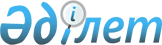 2023-2025 жылдарға арналған аудандық бюджет туралы
					
			Мерзімі біткен
			
			
		
					Түркістан облысы Отырар аудандық мәслихатының 2022 жылғы 20 желтоқсандағы № 23/125-VII шешiмi. Мерзімі өткендіктен қолданыс тоқтатылды
      ЗҚАИ-ның ескертпесі!
      Осы шешім 01.01.2023 бастап қолданысқа енгізіледі.
      Қазақстан Республикасының Бюджет кодексінің 75-бабына, "Қазақстан Республикасындағы жергілікті мемлекеттік басқару және өзін-өзі басқару туралы" Қазақстан Республикасының Заңының 6-бабына сәйкес, Отырар ауданының мәслихаты ШЕШТІ:
      1. Отырар ауданының 2023-2025 жылдарға арналған аудандық бюджеті тиісінше 1, 2 және 3 қосымшаларға сәйкес, оның ішінде 2023 жылға мынадай көлемде бекітілсін:
      1) кірістер – 8 620 382 мың теңге:
      салықтық түсімдер – 2 420 235 мың теңге;
      салықтық емес түсімдер – 26 269 мың теңге;
      негізгі капиталды сатудан түсетін түсімдер – 6 491 мың теңге;
      трансферттер түсімі – 6 167 387 мың теңге;
      2) шығындар – 8 688 874 мың теңге;
      3) таза бюджеттік кредиттеу – 44 322 мың теңге:
      бюджеттік кредиттер – 62 100 мың теңге;
      бюджеттік кредиттерді өтеу – 17 778 мың теңге;
      4) қаржы активтерімен операциялар бойынша сальдо – 0:
      қаржы активтерiн сатып алу – 0;
      мемлекеттiң қаржы активтерiн сатудан түсетiн түсiмдер – 0;
      5) бюджет тапшылығы (профициті) – -112 814 мың теңге;
      6) бюджет тапшылығын қаржыландыру (профицитін пайдалану) – 112 814 мың теңге:
      қарыздар түсімі – 62 100 мың теңге;
      қарыздарды өтеу – 17 778 мың теңге;
      бюджет қаражатының пайдаланылатын қалдықтары – 68 492 мың теңге.
      Ескерту. 1-тармақ жаңа редакцияда - Түркістан облысы Отырар аудандық мәслихатының 14.12.2023 № 9/54-VIIІ (01.01.2023 бастап қолданысқа енгізіледі) шешiмiмен.


      2. 2023 жылға жеке табыс салығы және әлеуметтік салық түсімдерінің жалпы сомасын бөлу нормативтері белгіленсін:
      аудандық бюджетке ірі кәсіпкерлік субъектілерінен және мұнай секторы ұйымдарынан түсетін түсімдерді қоспағанда, заңды тұлғалардан алынатын корпоративтік табыс салығы 50 пайыз;
      төлем көзінен салық салынатын табыстардан ұсталатын жеке табыс салығы бойынша: 
      аудандық бюджетке – 49,4 пайыз;
      облыстық бюджетке – 50,6 пайыз;
      төлем көзінен салық салынбайтын табыстардан ұсталатын жеке табыс салығы бойынша: 
      аудандық бюджетке 100 пайыз;
      төлем көзінен салық салынбайтын шетелдік азаматтар табыстарынан ұсталатын жеке табыс салығы бойынша:
      аудандық бюджетке – 50 пайыз;
      облыстық бюджетке – 50 пайыз;
      әлеуметтік салық бойынша:
      аудандық бюджетке – 50 пайыз;
      облыстық бюджетке – 50 пайыз;
      3. 2023 жылға облыстық бюджеттен аудандық бюджетке берілетін субвенция мөлшері 2 745 638 мың теңге болып белгіленсін.
      4. 2023 жылға аудандық бюджеттен аудандық маңызы бар қала, ауыл, кент, ауылдық округ бюджеттеріне берілетін субвенциялар мөлшерінің жалпы сомасы 705 523 мың теңге болып қарастырылсын, оның ішінде:
      5. Ауданның жергілікті атқарушы органның 2023 жылға арналған резерві 37 968 мың теңге сомасында бекітілсін.
      6. Бюджеттiк инвестициялық жобаларды (бағдарламаларды) іске асыруға бағытталған бюджеттiк бағдарламалар бөлiнiсiнде 2023 жылға арналған аудандық бюджеттiк даму бағдарламаларының тiзбесi 4-қосымшаға сәйкес бекiтiлсiн.
      7. Осы шешім 2023 жылдың 1 қаңтарынан бастап қолданысқа енгізіледі. 2023 жылға арналған аудан бюджеті
      Ескерту. 1-қосымша жаңа редакцияда - Түркістан облысы Отырар аудандық мәслихатының 14.12.2023 № 9/54-VIIІ (01.01.2023 бастап қолданысқа енгізіледі) шешiмiмен. 2024 жылға арналған аудан бюджеті 2025 жылға арналған аудан бюджеті
					© 2012. Қазақстан Республикасы Әділет министрлігінің «Қазақстан Республикасының Заңнама және құқықтық ақпарат институты» ШЖҚ РМК
				
Қарақоңыр ауыл округі
52 889 мың теңге;
Аққұм ауыл округі
47 773 мың теңге;
Көксарай ауыл округі
59 707 мың теңге;
Балтакөл ауыл округі
51 320 мың теңге;
Талапты ауыл округі
68 647 мың теңге;
Шілік ауыл округі
52 489 мың теңге;
Шәуілдір ауыл округі
63 848 мың теңге;
Темір ауыл округі
60 111 мың теңге;
Маяқұм ауыл округі
52 107 мың теңге;
Отырар ауыл округі
55 736 мың теңге;
Ақтөбе ауыл округі
42 699 мың теңге;
Қоғам ауыл округі
54 117 мың теңге;
Қарғалы ауыл округі
44 080 мың теңге.
      Отырар ауданының мәслихатының хатшысы

М. Манапов
Отырар ауданының мәслихатының
2022 жылғы 20 жетоқсандағы
№ 23/126-VII шешіміне 1 қосымша
Санаты
Санаты
Санаты
А т а у ы
А т а у ы
сомасы, мың теңге
Сыныбы
Сыныбы
Сыныбы
Сыныбы
сомасы, мың теңге
Кіші сыныбы
Кіші сыныбы
Кіші сыныбы
сомасы, мың теңге
1. Кірістер
1. Кірістер
8 620 382
1
Салықтық түсімдер
Салықтық түсімдер
2 420 235
01
Табыс салығы
Табыс салығы
968 212
1
Корпоративтік табыс салығы
Корпоративтік табыс салығы
112 803
2
Жеке табыс салығы
Жеке табыс салығы
855 409
03
Әлеуметтік салық
Әлеуметтік салық
1 073 776
1
Әлеуметтік салық
Әлеуметтік салық
1 073 776
04
Меншікке салынатын салықтар
Меншікке салынатын салықтар
346 552
1
Мүлiкке салынатын салықтар
Мүлiкке салынатын салықтар
346 552
05
Тауарларға, жұмыстарға және қызметтерге салынатын iшкi салықтар
Тауарларға, жұмыстарға және қызметтерге салынатын iшкi салықтар
6 090
2
Акциздер
Акциздер
2 000
4
Кәсiпкерлiк және кәсiби қызметтi жүргiзгенi үшiн алынатын алымдар
Кәсiпкерлiк және кәсiби қызметтi жүргiзгенi үшiн алынатын алымдар
4 090
08
Заңдық мәнді іс-әрекеттерді жасағаны және (немесе) оған уәкілеттігі бар мемлекеттік органдар немесе лауазымды адамдар құжаттар бергені үшін алынатын міндетті төлемдер
Заңдық мәнді іс-әрекеттерді жасағаны және (немесе) оған уәкілеттігі бар мемлекеттік органдар немесе лауазымды адамдар құжаттар бергені үшін алынатын міндетті төлемдер
25 605
1
Мемлекеттік баж
Мемлекеттік баж
25 605
2
Салықтық емес түсiмдер
Салықтық емес түсiмдер
26 269
01
Мемлекеттік меншіктен түсетін кірістер
Мемлекеттік меншіктен түсетін кірістер
9 559
1
Мемлекеттiк кәсiпорындардың таза кiрiсi бөлiгiнiң түсiмдерi
Мемлекеттiк кәсiпорындардың таза кiрiсi бөлiгiнiң түсiмдерi
52
3
Мемлекет меншігіндегі акциялардың мемлекеттік пакеттеріне дивидендтер
Мемлекет меншігіндегі акциялардың мемлекеттік пакеттеріне дивидендтер
21
5
Мемлекет меншігіндегі мүлікті жалға беруден түсетін кірістер
Мемлекет меншігіндегі мүлікті жалға беруден түсетін кірістер
9 486
03
Мемлекет меншігіндегі акциялардың мемлекеттік пакеттеріне дивидендтер
Мемлекет меншігіндегі акциялардың мемлекеттік пакеттеріне дивидендтер
89
1
Коммуналдық меншіктегі акциялардың мемлекеттік пакетіне берілетін дивидендтер
Коммуналдық меншіктегі акциялардың мемлекеттік пакетіне берілетін дивидендтер
89
04
Мемлекеттік бюджеттен қаржыландырылатын, сондай-ақ Қазақстан Республикасы Ұлттық Банкінің бюджетінен (шығыстар сметасынан) ұсталатын және қаржыландырылатын мемлекеттік мекемелер салатын айыппұлдар, өсімпұлдар, санкциялар, өндіріп алулар
Мемлекеттік бюджеттен қаржыландырылатын, сондай-ақ Қазақстан Республикасы Ұлттық Банкінің бюджетінен (шығыстар сметасынан) ұсталатын және қаржыландырылатын мемлекеттік мекемелер салатын айыппұлдар, өсімпұлдар, санкциялар, өндіріп алулар
131
1
Мамандандырылған ұйымдарға, жеке тұлғаларға бюджеттік кредиттер (қарыздар) бойынша жергілікті бюджеттен берілген айыппұлдар, өсімпұлдар, санкциялар, өндіріп алулар 
Мамандандырылған ұйымдарға, жеке тұлғаларға бюджеттік кредиттер (қарыздар) бойынша жергілікті бюджеттен берілген айыппұлдар, өсімпұлдар, санкциялар, өндіріп алулар 
131
06
Өзге де салықтық емес түсiмдер
Өзге де салықтық емес түсiмдер
16 490
1
Өзге де салықтық емес түсiмдер
Өзге де салықтық емес түсiмдер
16 490
3
Негізгі капиталды сатудан түсетін түсімдер
Негізгі капиталды сатудан түсетін түсімдер
6 491
01
Мемлекеттік мекемелерге бекітілген мемлекеттік мүлікті сату
Мемлекеттік мекемелерге бекітілген мемлекеттік мүлікті сату
6 491
1
Мемлекеттік мекемелерге бекітілген мемлекеттік мүлікті сату
Мемлекеттік мекемелерге бекітілген мемлекеттік мүлікті сату
6 491
4
Трансферттердің түсімдері
Трансферттердің түсімдері
6 167 387
02
Мемлекеттiк басқарудың жоғары тұрған органдарынан түсетiн трансферттер
Мемлекеттiк басқарудың жоғары тұрған органдарынан түсетiн трансферттер
6 167 387
2
Облыстық бюджеттен түсетiн трансферттер
Облыстық бюджеттен түсетiн трансферттер
6 167 387
Функционалдық топ
Функционалдық топ
Функционалдық топ
Функционалдық топ
Функционалдық топ
Сомасы, мың теңге
Кіші функция 
Кіші функция 
Кіші функция 
Кіші функция 
Сомасы, мың теңге
Бюджеттік бағдарламалардың әкiмшiсi
Бюджеттік бағдарламалардың әкiмшiсi
Бюджеттік бағдарламалардың әкiмшiсi
Сомасы, мың теңге
Бағдарлама
Бағдарлама
Сомасы, мың теңге
Атауы
2. Шығындар
8 688 874
01
Жалпы сипаттағы мемлекеттiк қызметтер
678 760
1
Мемлекеттiк басқарудың жалпы функцияларын орындайтын өкiлдi, атқарушы және басқа органдар
328 849
112
Аудан (облыстық маңызы бар қала) мәслихатының аппараты
52 834
001
Аудан (облыстық маңызы бар қала) мәслихатының қызметін қамтамасыз ету жөніндегі қызметтер
52 834
122
Аудан (облыстық маңызы бар қала) әкімінің аппараты
276 015
001
Аудан (облыстық маңызы бар қала) әкімінің қызметін қамтамасыз ету жөніндегі қызметтер
222 385
003
Мемлекеттік органның күрделі шығыстары
20 302
113
Төменгі тұрған бюджеттерге берілетін нысаналы ағымдағы трансферттер
33 328
2
Қаржылық қызмет
1 300
459
Ауданның (облыстық маңызы бар қаланың) экономика және қаржы бөлімі
1 300
003
Салық салу мақсатында мүлікті бағалауды жүргізу
1 300
9
Жалпы сипаттағы өзге де мемлекеттiк қызметтер
348 611
454
Ауданның (облыстық маңызы бар қаланың) кәсіпкерлік және ауыл шаруашылығы бөлімі
74 183
001
Жергілікті деңгейде кәсіпкерлікті және ауыл шаруашылығын дамыту саласындағы мемлекеттік саясатты іске асыру жөніндегі қызметтер
65 183
007
Мемлекеттік органның күрделі шығыстары
9 000
458
Ауданның (облыстық маңызы бар қаланың) тұрғын үй-коммуналдық шаруашылығы, жолаушылар көлігі және автомобиль жолдары бөлімі
209 539
001
Жергілікті деңгейде тұрғын үй-коммуналдық шаруашылығы, жолаушылар көлігі және автомобиль жолдары саласындағы мемлекеттік саясатты іске асыру жөніндегі қызметтер
98 428
013
Мемлекеттік органның күрделі шығыстары
55
067
Ведомстволық бағыныстағы мемлекеттік мекемелерінің және ұйымдарының күрделі шығыстары
111 056
459
Ауданның (облыстық маңызы бар қаланың) экономика және қаржы бөлімі
60 449
001
Ауданның (облыстық маңызы бар қаланың) экономикалық саясаттын қалыптастыру мен дамыту, мемлекеттік жоспарлау, бюджеттік атқару және коммуналдық меншігін басқару саласындағы мемлекеттік саясатты іске асыру жөніндегі қызметтер
60 449
472
Ауданның (облыстық маңызы бар қаланың) құрылыс, сәулет және қала құрылысы бөлімі
4 440 
040
Мемлекеттік органдардың объектілерін дамыту
4 440
02
Қорғаныс
33 005
1
Әскери мұқтаждар
32 535
122
Аудан (облыстық маңызы бар қала) әкімінің аппараты
32 535
005
Жалпыға бірдей әскери міндетті атқару шеңберіндегі іс-шаралар
32 535
2
Төтенше жағдайлар жөнiндегi жұмыстарды ұйымдастыру
470
122
Аудан (облыстық маңызы бар қала) әкімінің аппараты
470
006
Аудан (облыстық маңызы бар қала) ауқымындағы төтенше жағдайлардың алдын алу және оларды жою
470
03
Қоғамдық тәртіп, қауіпсіздік, құқықтық, сот, қылмыстық-атқару қызметі
28 396
9
Қоғамдық тәртіп және қауіпсіздік саласындағы басқа да қызметтер
28 396
458
Ауданның (облыстық маңызы бар қаланың) тұрғын үй-коммуналдық шаруашылығы, жолаушылар көлігі және автомобиль жолдары бөлімі
28 396
021
Елдi мекендерде жол қозғалысы қауiпсiздiгін қамтамасыз ету
28 396
06
Әлеуметтiк көмек және әлеуметтiк қамсыздандыру
1 450 898
1
Әлеуметтiк қамсыздандыру
152 922
451
Ауданның (облыстық маңызы бар қаланың) жұмыспен қамту және әлеуметтік бағдарламалар бөлімі
152 922
005
Мемлекеттік атаулы әлеуметтік көмек 
152 922
2
Әлеуметтiк көмек
1 218 468
451
Ауданның (облыстық маңызы бар қаланың) жұмыспен қамту және әлеуметтік бағдарламалар бөлімі
1 218 468
002
Жұмыспен қамту бағдарламасы
483 431
006
Тұрғын үйге көмек көрсету
73
007
Жергілікті өкілетті органдардың шешімі бойынша мұқтаж азаматтардың жекелеген топтарына әлеуметтік көмек
57 551
010
Үйден тәрбиеленіп оқытылатын мүгедектігі бар балаларды материалдық қамтамасыз ету
9 064
014
Мұқтаж азаматтарға үйде әлеуметтiк көмек көрсету
225 747
015
Зейнеткерлер мен мүгедектігі бар адамдарға әлеуметтiк қызмет көрсету аумақтық орталығы
72 076
017
Оңалтудың жеке бағдарламасына сәйкес мұқтаж мүгедектігі бар адамдарды протездік-ортопедиялық көмек, сурдотехникалық құралдар, тифлотехникалық құралдар, санаторий-курорттық емделу, мiндеттi гигиеналық құралдармен қамтамасыз ету, арнаулы жүрiп-тұру құралдары, жеке көмекшінің және есту бойынша мүгедектігі бар адамдарға қолмен көрсететiн тіл маманының қызметтері мен қамтамасыз ету
294 085
023
Жұмыспен қамту орталықтарының қызметін қамтамасыз ету
76 441
9
Әлеуметтiк көмек және әлеуметтiк қамтамасыз ету салаларындағы өзге де қызметтер
79 508 
451
Ауданның (облыстық маңызы бар қаланың) жұмыспен қамту және әлеуметтік бағдарламалар бөлімі
73 949
001
Жергілікті деңгейде халық үшін әлеуметтік бағдарламаларды жұмыспен қамтуды қамтамасыз етуді іске асыру саласындағы мемлекеттік саясатты іске асыру жөніндегі қызметтер 
72 173
011
Жәрдемақыларды және басқа да әлеуметтік төлемдерді есептеу, төлеу мен жеткізу бойынша қызметтерге ақы төлеу
250
050
Қазақстан Республикасында мүгедектігі бар адамдардың құқықтарын қамтамасыз етуге және өмір сүру сапасын жақсарту
1 526
458
Ауданның (облыстық маңызы бар қаланың) тұрғын үй-коммуналдық шаруашылығы, жолаушылар көлігі және автомобиль жолдары бөлімі
5 559 
094
Әлеуметтік көмек ретінде тұрғын үй сертификаттарын беру 
5 559
07
Тұрғын үй-коммуналдық шаруашылық
2 557 189
1
Тұрғын үй шаруашылығы
851 100
463
Ауданның (облыстық маңызы бар қаланың) жер қатынастары бөлімі
130 176
016
Мемлекетмұқтажыүшінжеручаскелеріналу
130 176
472
Ауданның (облыстық маңызы бар қаланың) құрылыс, сәулет және қала құрылысы бөлімі
720 924
003
Коммуналдық тұрғын үй қорының тұрғын үйін жобалау және (немесе) салу, реконструкциялау
42 046
004
Инженерлік-коммуникациялық инфрақұрылымды жобалау, дамыту және (немесе) жайластыру
466 778
098
Коммуналдық тұрғын үй қорының тұрғын үйлерін сатып алу
212 100
2
Коммуналдық шаруашылық
797 339
458
Ауданның (облыстық маңызы бар қаланың) тұрғын үй-коммуналдық шаруашылығы, жолаушылар көлігі және автомобиль жолдары бөлімі
797 339
012
Сумен жабдықтау және су бұру жүйесінің жұмыс істеуі
132 641
026
Ауданның (облыстық маңызы бар қаланың) коммуналдық меншігіндегі жылу жүйелерін қолдануды ұйымдастыру
237 362
027
Ауданның (облыстық маңызы бар қаланың) коммуналдық меншігіндегі газ жүйелерін қолдануды ұйымдастыру
26 046
058
Елді мекендердегі сумен жабдықтау және су бұру жүйелерін дамыту
401 290
3
Елді-мекендерді көркейту
908 750
458
Ауданның (облыстық маңызы бар қаланың) тұрғын үй-коммуналдық шаруашылығы, жолаушылар көлігі және автомобиль жолдары бөлімі
908 750
015
Елді мекендердегі көшелерді жарықтандыру
196 773
018
Елді мекендерді абаттандыру және көгалдандыру
711 977
08
Мәдениет, спорт, туризм және ақпараттық кеңістiк
895 855
1
Мәдениет саласындағы қызмет
377 258
457
Ауданның (облыстық маңызы бар қаланың) мәдениет және тілдерді дамыту бөлімі
350 821
003
Мәдени-демалыс жұмысын қолдау
350 821 
472
Ауданның (облыстық маңызы бар қаланың) құрылыс, сәулет және қала құрылысы бөлімі
26 437 
011
Мәдениет объектілерін дамыту
26 437
2
Спорт
116 047
457
Ауданның (облыстық маңызы бар қаланың) мәдениет, тілдерді дамыту, денешынықтыру және спорт бөлімі
103 047
008
Ұлттық және бұқаралық спорт түрлерін дамыту
89 047
009
Аудандық (облыстық маңызы бар қалалық) деңгейде спорттық жарыстар өткiзу
7 000
010
Әртүрлi спорт түрлерi бойынша аудан (облыстық маңызы бар қала) құрама командаларының мүшелерiн дайындау және олардың облыстық спорт жарыстарына қатысуы
7 000
472
Ауданның (облыстық маңызы бар қаланың) құрылыс, сәулет және қала құрылысы бөлімі
13 000
008
Спорт объектілерін дамыту
13 000
3
Ақпараттық кеңiстiк
249 927
457
Ауданның (облыстық маңызы бар қаланың) мәдениет, тілдерді дамыту, денешынықтыру және спорт бөлімі
222 272 
006
Аудандық (қалалық) кiтапханалардың жұмыс iстеуi
199 359
007
Мемлекеттiк тiлдi және Қазақстан халқының басқа да тiлдерін дамыту
22 913
456
Ауданның (облыстық маңызы бар қаланың) ішкі саясат бөлімі
27 655
002
Мемлекеттік ақпараттық саясат жүргізу жөніндегі қызметтер
27 655
9
Мәдениет, спорт, туризм және ақпараттық кеңiстiктi ұйымдастыру жөнiндегi өзге де қызметтер
152 623
457
Ауданның (облыстық маңызы бар қаланың) мәдениет, тілдерді дамыту, денешынықтыру және спорт бөлімі
46 054
001
Жергілікті деңгейде тілдерді және мәдениетті дамыту саласындағы мемлекеттік саясатты іске асыру жөніндегі қызметтер
42 437
014
Мемлекеттік органның күрделі шығыстары
617
032
Ведомстволық бағыныстағы мемлекеттік мекемелерінің және ұйымдарының күрделі шығыстары
3 000
456
Ауданның (облыстық маңызы бар қаланың) ішкі саясат
 бөлімі
106 569
001
Жергілікті деңгейде ақпарат, мемлекеттілікті нығайту және азаматтардың әлеуметтік сенімділігін қалыптастыру саласында мемлекеттік саясатты іске асыру жөніндегі қызметтер
34 270
003
Жастар саясаты саласында іс-шараларды іске асыру
70 415
006
Мемлекеттік органның күрделі шығыстары
1 884
9
Отын-энергетика кешенi және жер қойнауын пайдалану
474 856
1
Отын және энергетика
50 028
458
Ауданның (облыстық маңызы бар қаланың) тұрғын үй-коммуналдық шаруашылығы, жолаушылар көлігі және автомобиль жолдары бөлімі
50 028
019
Жылу-энергетикалық жүйені дамыту
50 028
9
Отын-энергетика кешені және жер қойнауын пайдалану саласындағы өзге де қызметтер
424 828
458
Ауданның (облыстық маңызы бар қаланың) тұрғын үй-коммуналдық шаруашылығы, жолаушылар көлігі және автомобиль жолдары бөлімі
193 522
036
Газ тасымалдау жүйесін дамыту
193 522
472
Ауданның (облыстықмаңызыбарқаланың) құрылыс, сәулетжәнеқалақұрылысыбөлімі
231 306
036
Газ тасымалдау жүйесін дамыту
231 306
10
Ауыл, су, орман, балық шаруашылығы, ерекше қорғалатын табиғи аумақтар, қоршаған ортаны және жануарлар дүниесін қорғау, жер қатынастары
76 905 
6
Жер қатынастары
65 993
463
Ауданның (облыстық маңызы бар қаланың) жер қатынастары бөлімі
65 993
001
Аудан (облыстық маңызы бар қала) аумағында жер қатынастарын реттеу саласындағы мемлекеттік саясатты іске асыру жөніндегі қызметтер
64 993
007
Мемлекеттік органның күрделі шығыстары
1 000
9
Ауыл, су, орман, балық шаруашылығы, қоршаған ортаны қорғау және жер қатынастары саласындағы басқа да қызметтер
10 912
459
Ауданның (облыстық маңызы бар қаланың) экономика және қаржы бөлімі
10 912
099
Мамандарға әлеуметтік қолдау көрсету жөніндегі шараларды іске асыру
10 912
11
Өнеркәсіп, сәулет, қала құрылысы және құрылыс қызметі
136 390
2
Сәулет, қала құрылысы және құрылыс қызметі
136 390
472
Ауданның (облыстық маңызы бар қаланың) құрылыс, сәулет және қала құрылысы бөлімі
136 390
001
Жергілікті деңгейде құрылыс, сәулет және қала құрылысы саласындағы мемлекеттік саясатты іске асыру жөніндегі қызметтер
75 860 
013
Аудан аумағында қала құрылысын дамытудың кешенді схемаларын, аудандық (облыстық) маңызы бар қалалардың, кенттердің және өзге де ауылдық елді мекендердің бас жоспарларын әзірлеу
60 530
12
Көлiк және коммуникация
454 240
1
Автомобиль көлiгi
451 240
458
Ауданның (облыстық маңызы бар қаланың) тұрғын үй-коммуналдық шаруашылығы, жолаушылар көлігі және автомобиль жолдары бөлімі
451 240
023
Автомобиль жолдарының жұмыс істеуін қамтамасыз ету
451 240
9
Көлік және коммуникация саласындағы өзге де қызметтер
3 000
458
Ауданның (облыстық маңызы бар қаланың) тұрғын үй-коммуналдық шаруашылығы, жолаушылар көлігі және автомобиль жолдары бөлімі
3 000
037
Әлеуметтік маңызы бар қалалық (ауылдық), қала маңындағы және ауданішілік қатынастар бойынша жолаушылар тасымалдарын субсидиялау
3 000
13
Басқалар
1 144 857
9
Басқалар
1 144 857
458
Ауданның (облыстық маңызы бар қаланың) тұрғын үй-коммуналдық шаруашылығы, жолаушылар көлігі және автомобиль жолдары бөлімі
872 311
062
"Ауыл-Елбесігі" жобасы шеңберінде ауылдық елді мекендердегі әлеуметтік және инженерлік инфрақұрылым бойынша іс-шараларды іске асыру
491 625
064
Ауыл-Ел бесігі жобасы шеңберінде ауылдық елді мекендердегі әлеуметтік және инженерлік инфрақұрылымдарды дамыту
380 686
457
Ауданның (облыстық маңызы бар қаланың) мәдениет, тілдерді дамыту, денешынықтыру және спорт бөлімі
72 546
096
Мемлекеттік-жекешелік әріптестік жобалар бойынша мемлекеттік міндеттемелерді орындау
72 546
472
Ауданның (облыстық маңызы бар қаланың) құрылыс, сәулет және қала құрылысы бөлімі
200 000
079
"Ауыл-Ел бесігі" жобасы шеңберінде ауылдық елді мекендердегі әлеуметтік және инженерлік инфрақұрылымдарды дамыту
200 000
14
Борышқа қызмет көрсету
18
01
Борышқа қызмет көрсету
18
459
Ауданның (облыстық маңызы бар қаланың) экономика және қаржы бөлімі
18
021
Жергілікті атқарушы органдардың облыстық бюджеттен қарыздар бойынша сыйақылар мен өзге де төлемдерді төлеу бойынша борышына қызмет көрсету 
18
15
Трансферттер
757 505
1
Трансферттер
757 505
459
Ауданның (облыстық маңызы бар қаланың) экономика және қаржы бөлімі
757 505
006
Нысаналы пайдаланылмаған (толық пайдаланылмаған) трансферттерді қайтару
4
024
Заңнаманы өзгертуге байланысты жоғары тұрған бюджеттің шығындарын өтеуге төменгі тұрған бюджеттен ағымдағы нысаналы трансферттер
51 895
038
Субвенциялар
705 523
054
Қазақстан Республикасының Ұлттық қорынан берілетін нысаналы трансферт есебінен республикалық бюджеттен бөлінген пайдаланылмаған (түгел пайдаланылмаған) нысаналы трансферттердің сомасын қайтару
83
3. Таза бюджеттік кредиттеу
44 322
Бюджеттік кредиттер
62 100
10
Ауыл, су, орман, балық шаруашылығы, ерекше қорғалатын табиғи аумақтар, қоршаған ортаны және жануарлар дүниесін қорғау, жер қатынастары
62 100
1
Ауыл шаруашылығы
62 100
459
Ауданның (облыстық маңызы бар қаланың) экономика және қаржы бөлімі
62 100
018
Мамандарды әлеуметтік қолдау шараларын іске асыруға берілетін бюджеттік кредиттер
62 100
Бюджеттік кредиттерді өтеу
17 778
5
Бюджеттік кредиттерді өтеу
17 778
01
Бюджеттік кредиттерді өтеу
17 778
1
Мемлекеттік бюджеттен берілген бюджеттік кредиттерді өтеу
17 778
13
Жеке тұлғаларға жергілікті бюджеттен берілген бюджеттік кредиттерді өтеу
17 778
4. Қаржы активтерімен операциялар бойынша сальдо
0
Қаржы активтерiн сатып алу 
0
Мемлекеттiң қаржы активтерiн сатудан түсетiн түсiмдер 
0
5. Бюджет тапшылығы (профициті)
-112 814
6. Бюджет тапшылығын қаржыландыру (профицитін пайдалану)
112 814
7
Қарыздар түсімі
62 100
01
Мемлекеттік ішкі қарыздар 
62 100
2
Қарыз алу келісім-шарттары
62 100
3
Ауданның (облыстық маңызы бар қаланың) жергілікті атқарушы органы алатын қарыздар
62 100
16
Қарыздарды өтеу
17 778
1
Қарыздарды өтеу
17 778
459
Ауданның (облыстық маңызы бар қаланың) экономика және қаржы бөлімі
17 778
005
Жергілікті атқарушы органның жоғары тұрған бюджет алдындағы борышын өтеу
17 777
022
Жергілікті бюджеттен бөлінген пайдаланылмаған бюджеттік кредиттерді қайтару
1
8
Бюджет қаражатының пайдаланылатын қалдықтары
68 492
01
Бюджет қаражаты қалдықтары
68 492
1
Бюджет қаражатының бос қалдықтары
68 492Отырар ауданының мәслихатының
2022 жылғы 20 жетоқсандағы
№ 23/126-VII шешіміне 2 қосымша
Санаты
Санаты
Санаты
А т а у ы
А т а у ы
сомасы, мың теңге
Сыныбы
Сыныбы
Сыныбы
Сыныбы
сомасы, мың теңге
Кіші сыныбы
Кіші сыныбы
Кіші сыныбы
сомасы, мың теңге
1. Кірістер
1. Кірістер
4 976 405
1
Салықтық түсімдер
Салықтық түсімдер
2 067 238
01
Табыс салығы
Табыс салығы
910 296
1
Корпоративтік табыс салығы
Корпоративтік табыс салығы
48 493
2
Жеке табыс салығы
Жеке табыс салығы
861 803
03
Әлеуметтік салық
Әлеуметтік салық
674 637
1
Әлеуметтік салық
Әлеуметтік салық
674 637
04
Меншікке салынатын салықтар
Меншікке салынатын салықтар
453 160
1
Мүлiкке салынатын салықтар
Мүлiкке салынатын салықтар
453 160
05
Тауарларға, жұмыстарға және қызметтерге салынатын iшкi салықтар
Тауарларға, жұмыстарға және қызметтерге салынатын iшкi салықтар
8 101
2
Акциздер
Акциздер
2 924
4
Кәсiпкерлiк және кәсiби қызметтi жүргiзгенi үшiн алынатын алымдар
Кәсiпкерлiк және кәсiби қызметтi жүргiзгенi үшiн алынатын алымдар
5 177
08
Заңдық мәнді іс-әрекеттерді жасағаны және (немесе) оған уәкілеттігі бар мемлекеттік органдар немесе лауазымды адамдар құжаттар бергені үшін алынатын міндетті төлемдер
Заңдық мәнді іс-әрекеттерді жасағаны және (немесе) оған уәкілеттігі бар мемлекеттік органдар немесе лауазымды адамдар құжаттар бергені үшін алынатын міндетті төлемдер
21 044
1
Мемлекеттік баж
Мемлекеттік баж
21 044
2
Салықтық емес түсiмдер
Салықтық емес түсiмдер
17 969
01
Мемлекеттік меншіктен түсетін кірістер
Мемлекеттік меншіктен түсетін кірістер
10 642
1
Мемлекеттiк кәсiпорындардың таза кiрiсi бөлiгiнiң түсiмдерi
Мемлекеттiк кәсiпорындардың таза кiрiсi бөлiгiнiң түсiмдерi
19
5
Мемлекет меншігіндегі мүлікті жалға беруден түсетін кірістер
Мемлекет меншігіндегі мүлікті жалға беруден түсетін кірістер
10 623
06
Өзге де салықтық емес түсiмдер
Өзге де салықтық емес түсiмдер
7 327
1
Өзге де салықтық емес түсiмдер
Өзге де салықтық емес түсiмдер
7 327
3
Негізгі капиталды сатудан түсетін түсімдер
Негізгі капиталды сатудан түсетін түсімдер
1 962
01
Мемлекеттік мекемелерге бекітілген мемлекеттік мүлікті сату
Мемлекеттік мекемелерге бекітілген мемлекеттік мүлікті сату
1 962
1
Мемлекеттік мекемелерге бекітілген мемлекеттік мүлікті сату
Мемлекеттік мекемелерге бекітілген мемлекеттік мүлікті сату
1 962
4
Трансферттердің түсімдері
Трансферттердің түсімдері
2 889 236
02
Мемлекеттiк басқарудың жоғары тұрған органдарынан түсетiн трансферттер
Мемлекеттiк басқарудың жоғары тұрған органдарынан түсетiн трансферттер
2 889 236
2
Облыстық бюджеттен түсетiн трансферттер
Облыстық бюджеттен түсетiн трансферттер
2 889 236
Субвенциялар
Субвенциялар
2 889 236
Функционалдық топ
Функционалдық топ
Функционалдық топ
Функционалдық топ
Функционалдық топ
Сомасы, мың теңге
Кіші функция 
Кіші функция 
Кіші функция 
Кіші функция 
Сомасы, мың теңге
Бюджеттік бағдарламалардың әкiмшiсi
Бюджеттік бағдарламалардың әкiмшiсi
Бюджеттік бағдарламалардың әкiмшiсi
Сомасы, мың теңге
Бағдарлама
Бағдарлама
Сомасы, мың теңге
Атауы
2. Шығындар
4 976 405
01
Жалпы сипаттағы мемлекеттiк қызметтер
685 383
1
Мемлекеттiк басқарудың жалпы функцияларын орындайтын өкiлдi, атқарушы және басқа органдар
344 324
112
Аудан (облыстық маңызы бар қала) мәслихатының аппараты
52 834
001
Аудан (облыстық маңызы бар қала) мәслихатының қызметін қамтамасыз ету жөніндегі қызметтер
52 834
122
Аудан (облыстық маңызы бар қала) әкімінің аппараты
291 490
001
Аудан (облыстық маңызы бар қала) әкімінің қызметін қамтамасыз ету жөніндегі қызметтер
229 476
003
Мемлекеттік органның күрделі шығыстары
21 238
113
Төменгі тұрған бюджеттерге берілетін нысаналы ағымдағы трансферттер
40 776
2
Қаржылық қызмет
1 800
459
Ауданның (облыстық маңызы бар қаланың) экономика және қаржы бөлімі
1 800
003
Салық салу мақсатында мүлікті бағалауды жүргізу
1 300
010
Жекешелендіру, коммуналдық меншікті басқару, жекешелендіруден кейінгі қызмет және осыған байланысты дауларды реттеу 
500
9
Жалпы сипаттағы өзге де мемлекеттiк қызметтер
339 259
454
Ауданның (облыстық маңызы бар қаланың) кәсіпкерлік және ауыл шаруашылығы бөлімі
74 641
001
Жергілікті деңгейде кәсіпкерлікті және ауыл шаруашылығын дамыту саласындағы мемлекеттік саясатты іске асыру жөніндегі қызметтер
65 641
007
Мемлекеттік органның күрделі шығыстары
9 000
458
Ауданның (облыстық маңызы бар қаланың) тұрғын үй-коммуналдық шаруашылығы, жолаушылар көлігі және автомобиль жолдары бөлімі
203 731
001
Жергілікті деңгейде тұрғын үй-коммуналдық шаруашылығы, жолаушылар көлігі және автомобиль жолдары саласындағы мемлекеттік саясатты іске асыру жөніндегі қызметтер
82 634
013
Мемлекеттік органның күрделі шығыстары
1 000
067
Ведомстволық бағыныстағы мемлекеттік мекемелерінің және ұйымдарының күрделі шығыстары
120 097
459
Ауданның (облыстық маңызы бар қаланың) экономика және қаржы бөлімі
51 887
001
Ауданның (облыстық маңызы бар қаланың) экономикалық саясаттын қалыптастыру мен дамыту, мемлекеттік жоспарлау, бюджеттік атқару және коммуналдық меншігін басқару саласындағы мемлекеттік саясатты іске асыру жөніндегі қызметтер
51 887
472
Ауданның (облыстық маңызы бар қаланың) құрылыс, сәулет және қала құрылысы бөлімі
9 000
040
Мемлекеттік органдардың объектілерін дамыту
9 000
02
Қорғаныс
52 235
1
Әскери мұқтаждар
35 735
122
Аудан (облыстық маңызы бар қала) әкімінің аппараты
35 735
005
Жалпыға бірдей әскери міндетті атқару шеңберіндегі іс-шаралар
35 735
2
Төтенше жағдайлар жөнiндегi жұмыстарды ұйымдастыру
16 500
122
Аудан (облыстық маңызы бар қала) әкімінің аппараты
16 500
006
Аудан (облыстық маңызы бар қала) ауқымындағы төтенше жағдайлардың алдын алу және оларды жою
16 000
007
Аудандық (қалалық) ауқымдағы дала өрттерінің, сондай-ақ мемлекеттік өртке қарсы қызмет органдары құрылмаған елдi мекендерде өрттердің алдын алу және оларды сөндіру жөніндегі іс-шаралар
500
03
Қоғамдық тәртіп, қауіпсіздік, құқықтық, сот, қылмыстық-атқару қызметі
28 400
9
Қоғамдық тәртіп және қауіпсіздік саласындағы басқа да қызметтер
28 400
458
Ауданның (облыстық маңызы бар қаланың) тұрғын үй-коммуналдық шаруашылығы, жолаушылар көлігі және автомобиль жолдары бөлімі
28 400
021
Елдi мекендерде жол қозғалысы қауiпсiздiгін қамтамасыз ету
28 400
06
Әлеуметтiк көмек және әлеуметтiк қамсыздандыру
640 456
1
Әлеуметтiк қамсыздандыру
84 239
451
Ауданның (облыстық маңызы бар қаланың) жұмыспен қамту және әлеуметтік бағдарламалар бөлімі
84 239
005
Мемлекеттік атаулы әлеуметтік көмек 
84 239
2
Әлеуметтiк көмек
482 046
451
Ауданның (облыстық маңызы бар қаланың) жұмыспен қамту және әлеуметтік бағдарламалар бөлімі
482 046
002
Жұмыспен қамту бағдарламасы
72 000
004
Ауылдық жерлерде тұратын денсаулық сақтау, білім беру, әлеуметтік қамтамасыз ету, мәдениет, спорт және ветеринар мамандарына отын сатып алуға Қазақстан Республикасының заңнамасына сәйкес әлеуметтік көмек көрсету
26 178
006
Тұрғын үйге көмек көрсету
580
007
Жергілікті өкілетті органдардың шешімі бойынша мұқтаж азаматтардың жекелеген топтарына әлеуметтік көмек
84 077
010
Үйден тәрбиеленіп оқытылатын мүгедектігі бар балаларды материалдық қамтамасыз ету
9 227
014
Мұқтаж азаматтарға үйде әлеуметтiк көмек көрсету
118 112
015
Зейнеткерлер мен мүгедектерге әлеуметтiк қызмет көрсету аумақтық орталығы
34 960
017
Мүгедектерді оңалту жеке бағдарламасына сәйкес, мұқтаж мүгедектерді міндетті гигиеналық құралдармен және ымдау тілі мамандарының қызмет көрсетуін, жеке көмекшілермен қамтамасыз ету 
62 221
023
Жұмыспен қамту орталықтарының қызметін қамтамасыз ету
74 691
9
Әлеуметтiк көмек және әлеуметтiк қамтамасыз ету салаларындағы өзге де қызметтер
74 171
451
Ауданның (облыстық маңызы бар қаланың) жұмыспен қамту және әлеуметтік бағдарламалар бөлімі
69 171
001
Жергілікті деңгейде халық үшін әлеуметтік бағдарламаларды жұмыспен қамтуды қамтамасыз етуді іске асыру саласындағы мемлекеттік саясатты іске асыру жөніндегі қызметтер 
66 745
011
Жәрдемақыларды және басқа да әлеуметтік төлемдерді есептеу, төлеу мен жеткізу бойынша қызметтерге ақы төлеу
1 500
050
Қазақстан Республикасында мүгедектігі бар адамдардың құқықтарын қамтамасыз етуге және өмір сүру сапасын жақсарту
926
458
Ауданның (облыстық маңызы бар қаланың) тұрғын үй-коммуналдық шаруашылығы, жолаушылар көлігі және автомобиль жолдары бөлімі
5 000
094
Әлеуметтік көмек ретінде тұрғын үй сертификаттарын беру 
5 000
07
Тұрғын үй-коммуналдық шаруашылық
1 471 329
1
Тұрғын үй шаруашылығы
44 049
472
Ауданның (облыстық маңызы бар қаланың) құрылыс, сәулет және қала құрылысы бөлімі
44 049
003
Коммуналдық тұрғын үй қорының тұрғын үйін жобалау және (немесе) салу, реконструкциялау
42 049
004
Инженерлік-коммуникациялық инфрақұрылымды жобалау, дамыту және (немесе) жайластыру
2 000
2
Коммуналдық шаруашылық
404 704
458
Ауданның (облыстық маңызы бар қаланың) тұрғын үй-коммуналдық шаруашылығы, жолаушылар көлігі және автомобиль жолдары бөлімі
404 704
012
Сумен жабдықтау және су бұру жүйесінің жұмыс істеуі
121 104
026
Ауданның (облыстық маңызы бар қаланың) коммуналдық меншігіндегі жылу жүйелерін қолдануды ұйымдастыру
227 600
058
Елді мекендердегі сумен жабдықтау және су бұру жүйелерін дамыту
56 000
3
Елді-мекендерді көркейту
1 022 576
458
Ауданның (облыстық маңызы бар қаланың) тұрғын үй-коммуналдық шаруашылығы, жолаушылар көлігі және автомобиль жолдары бөлімі
1 022 576
015
Елді мекендердегі көшелерді жарықтандыру
166 390
018
Елді мекендерді абаттандыру және көгалдандыру
856 186
08
Мәдениет, спорт, туризм және ақпараттық кеңістiк
787 589
1
Мәдениет саласындағы қызмет
328 259
457
Ауданның (облыстық маңызы бар қаланың) мәдениет және тілдерді дамыту бөлімі
294 104
003
Мәдени-демалыс жұмысын қолдау
294 104
472
Ауданның (облыстық маңызы бар қаланың) құрылыс, сәулет және қала құрылысы бөлімі
34 155
011
Мәдениет объектілерін дамыту
34 155
2
Спорт
87 718
457
Ауданның (облыстық маңызы бар қаланың) мәдениет, тілдерді дамыту, денешынықтыру және спорт бөлімі
87 718
008
Ұлттық және бұқаралық спорт түрлерін дамыту
77 718
009
Аудандық (облыстық маңызы бар қалалық) деңгейде спорттық жарыстар өткiзу
5 000
010
Әртүрлi спорт түрлерi бойынша аудан (облыстық маңызы бар қала) құрама командаларының мүшелерiн дайындау және олардың облыстық спорт жарыстарына қатысуы
5 000
3
Ақпараттық кеңiстiк
217 775
457
Ауданның (облыстық маңызы бар қаланың) мәдениет, тілдерді дамыту, денешынықтыру және спорт бөлімі
193 379
006
Аудандық (қалалық) кiтапханалардың жұмыс iстеуi
168 236
007
Мемлекеттiк тiлдi және Қазақстан халқының басқа да тiлдерін дамыту
25 143
456
Ауданның (облыстық маңызы бар қаланың) ішкі саясат бөлімі
24 396
002
Мемлекеттік ақпараттық саясат жүргізу жөніндегі қызметтер
24 396
9
Мәдениет, спорт, туризм және ақпараттық кеңiстiктi ұйымдастыру жөнiндегi өзге де қызметтер
153 837
457
Ауданның (облыстық маңызы бар қаланың) мәдениет, тілдерді дамыту, денешынықтыру және спорт бөлімі
43 492
001
Жергілікті деңгейде тілдерді және мәдениетті дамыту саласындағы мемлекеттік саясатты іске асыру жөніндегі қызметтер
39 492
014
Мемлекеттік органның күрделі шығыстары
1 000
032
Ведомстволық бағыныстағы мемлекеттік мекемелерінің және ұйымдарының күрделі шығыстары
3 000
456
Ауданның (облыстық маңызы бар қаланың) ішкі саясат бөлімі
110 345
001
Жергілікті деңгейде ақпарат, мемлекеттілікті нығайту және азаматтардың әлеуметтік сенімділігін қалыптастыру саласында мемлекеттік саясатты іске асыру жөніндегі қызметтер
33 726
003
Жастар саясаты саласында іс-шараларды іске асыру
74 619
006
Мемлекеттік органның күрделі шығыстары
2 000
9
Отын-энергетика кешенi және жер қойнауын пайдалану
55 201
1
Отын және энергетика
55 201
458
Ауданның (облыстық маңызы бар қаланың) тұрғын үй-коммуналдық шаруашылығы, жолаушылар көлігі және автомобиль жолдары бөлімі
55 201
019
Жылу-энергетикалық жүйені дамыту
55 201
10
Ауыл, су, орман, балық шаруашылығы, ерекше қорғалатын табиғи аумақтар, қоршаған ортаны және жануарлар дүниесін қорғау, жер қатынастары
76 989
1
Ауыл шаруашылығы
1 000
472
Ауданның (облыстық маңызы бар қаланың) құрылыс, сәулет және қала құрылысы бөлімі
1 000
010
Ауыл шаруашылығы объектілерін дамыту
1 000
6
Жер қатынастары
65 489
463
Ауданның (облыстық маңызы бар қаланың) жер қатынастары бөлімі
65 489
001
Аудан (облыстық маңызы бар қала) аумағында жер қатынастарын реттеу саласындағы мемлекеттік саясатты іске асыру жөніндегі қызметтер
64 489
007
Мемлекеттік органның күрделі шығыстары
1 000
9
Ауыл, су, орман, балық шаруашылығы, қоршаған ортаны қорғау және жер қатынастары саласындағы басқа да қызметтер
10 500
459
Ауданның (облыстық маңызы бар қаланың) экономика және қаржы бөлімі
10 500
099
Мамандарға әлеуметтік қолдау көрсету жөніндегі шараларды іске асыру
10 500
11
Өнеркәсіп, сәулет, қала құрылысы және құрылыс қызметі
60 889
2
Сәулет, қала құрылысы және құрылыс қызметі
60 889
472
Ауданның (облыстық маңызы бар қаланың) құрылыс, сәулет және қала құрылысы бөлімі
60 889
001
Жергілікті деңгейде құрылыс, сәулет және қала құрылысы саласындағы мемлекеттік саясатты іске асыру жөніндегі қызметтер
47 013
013
Аудан аумағында қала құрылысын дамытудың кешенді схемаларын, аудандық (облыстық) маңызы бар қалалардың, кенттердің және өзге де ауылдық елді мекендердің бас жоспарларын әзірлеу
13 876
12
Көлiк және коммуникация
298 103
1
Автомобиль көлiгi
290 503
458
Ауданның (облыстық маңызы бар қаланың) тұрғын үй-коммуналдық шаруашылығы, жолаушылар көлігі және автомобиль жолдары бөлімі
290 503
023
Автомобиль жолдарының жұмыс істеуін қамтамасыз ету
290 503
9
Көлік және коммуникация саласындағы өзге де қызметтер
7 600
458
Ауданның (облыстық маңызы бар қаланың) тұрғын үй-коммуналдық шаруашылығы, жолаушылар көлігі және автомобиль жолдары бөлімі
7 600
037
Әлеуметтік маңызы бар қалалық (ауылдық), қала маңындағы және ауданішілік қатынастар бойынша жолаушылар тасымалдарын субсидиялау
7 600
13
Басқалар
114 289
9
Басқалар
114 289
459
Ауданның (облыстық маңызы бар қаланың) экономика және қаржы бөлімі
41 743
012
Ауданның (облыстық маңызы бар қаланың) жергілікті атқарушы органының резерві 
41 743
457
Ауданның (облыстық маңызы бар қаланың) мәдениет, тілдерді дамыту, денешынықтыру және спорт бөлімі
72 546
096
Мемлекеттік-жекешелік әріптестік жобалар бойынша мемлекеттік міндеттемелерді орындау
72 546
14
Борышқа қызмет көрсету
19
1
Борышқа қызмет көрсету
19
459
Ауданның (облыстық маңызы бар қаланың) экономика және қаржы бөлімі
19
021
Жергілікті атқарушы органдардың облыстық бюджеттен қарыздар бойынша сыйақылар мен өзге де төлемдерді төлеу бойынша борышына қызмет көрсету 
19
15
Трансферттер
705 523
1
Трансферттер
705 523
459
Ауданның (облыстық маңызы бар қаланың) экономика және қаржы бөлімі
705 523
038
Субвенциялар
705 523
3. Таза бюджеттік кредиттеу
44 323
Бюджеттік кредиттер
62 100
10
Ауыл, су, орман, балық шаруашылығы, ерекше қорғалатын табиғи аумақтар, қоршаған ортаны және жануарлар дүниесін қорғау, жер қатынастары
62 100
1
Ауыл шаруашылығы
62 100
459
Ауданның (облыстық маңызы бар қаланың) экономика және қаржы бөлімі
62 100
018
Мамандарды әлеуметтік қолдау шараларын іске асыруға берілетін бюджеттік кредиттер
62 100
Бюджеттік кредиттерді өтеу
17 777
5
Бюджеттік кредиттерді өтеу
17 777
01
Бюджеттік кредиттерді өтеу
17 777
1
Мемлекеттік бюджеттен берілген бюджеттік кредиттерді өтеу
17 777
13
Жеке тұлғаларға жергілікті бюджеттен берілген бюджеттік кредиттерді өтеу
17 777
4. Қаржы активтерімен операциялар бойынша сальдо
Қаржы активтерiн сатып алу 
Мемлекеттiң қаржы активтерiн сатудан түсетiн түсiмдер 
5. Бюджет тапшылығы (профициті)
-44 323
6. Бюджет тапшылығын қаржыландыру (профицитін пайдалану)
44 323
Қарыздар түсімі
62 100
7
Қарыздар түсімі
62 100
01
Мемлекеттік ішкі қарыздар 
62 100
2
Қарыз алу келісім-шарттары
62 100
3
Ауданның (облыстық маңызы бар қаланың) жергілікті атқарушы органы алатын қарыздар
62 100
16
Қарыздарды өтеу
17 777
1
Қарыздарды өтеу
17 777
459
Ауданның (облыстық маңызы бар қаланың) экономика және қаржы бөлімі
17 777
005
Жергілікті атқарушы органның жоғары тұрған бюджет алдындағы борышын өтеу
17 777
8
Бюджет қаражатының пайдаланылатын қалдықтары
0
01
Бюджет қаражаты қалдықтары
0
1
Бюджет қаражатының бос қалдықтары
0Отырар ауданының мәслихатының
2022 жылғы 20 жетоқсандағы
№ 23/126-VII шешіміне 3 қосымша
Санаты
Санаты
Санаты
А т а у ы
А т а у ы
сомасы, мың теңге
Сыныбы
Сыныбы
Сыныбы
Сыныбы
сомасы, мың теңге
Кіші сыныбы
Кіші сыныбы
Кіші сыныбы
сомасы, мың теңге
1. Кірістер
1. Кірістер
5 295 222
1
Салықтық түсімдер
Салықтық түсімдер
2 175 517
01
Табыс салығы
Табыс салығы
962 079
1
Корпоративтік табыс салығы
Корпоративтік табыс салығы
52 890
2
Жеке табыс салығы
Жеке табыс салығы
909 189
03
Әлеуметтік салық
Әлеуметтік салық
713 607
1
Әлеуметтік салық
Әлеуметтік салық
713 607
04
Меншікке салынатын салықтар
Меншікке салынатын салықтар
469 638
1
Мүлiкке салынатын салықтар
Мүлiкке салынатын салықтар
469 638
05
Тауарларға, жұмыстарға және қызметтерге салынатын iшкi салықтар
Тауарларға, жұмыстарға және қызметтерге салынатын iшкi салықтар
8 413
2
Акциздер
Акциздер
3 042
4
Кәсiпкерлiк және кәсiби қызметтi жүргiзгенi үшiн алынатын алымдар
Кәсiпкерлiк және кәсiби қызметтi жүргiзгенi үшiн алынатын алымдар
5 371
08
Заңдық мәнді іс-әрекеттерді жасағаны және (немесе) оған уәкілеттігі бар мемлекеттік органдар немесе лауазымды адамдар құжаттар бергені үшін алынатын міндетті төлемдер
Заңдық мәнді іс-әрекеттерді жасағаны және (немесе) оған уәкілеттігі бар мемлекеттік органдар немесе лауазымды адамдар құжаттар бергені үшін алынатын міндетті төлемдер
21 780
1
Мемлекеттік баж
Мемлекеттік баж
21 780
2
Салықтық емес түсiмдер
Салықтық емес түсiмдер
18 507
01
Мемлекеттік меншіктен түсетін кірістер
Мемлекеттік меншіктен түсетін кірістер
11 014
1
Мемлекеттiк кәсiпорындардың таза кiрiсi бөлiгiнiң түсiмдерi
Мемлекеттiк кәсiпорындардың таза кiрiсi бөлiгiнiң түсiмдерi
19
5
Мемлекет меншігіндегі мүлікті жалға беруден түсетін кірістер
Мемлекет меншігіндегі мүлікті жалға беруден түсетін кірістер
10 995
06
Өзге де салықтық емес түсiмдер
Өзге де салықтық емес түсiмдер
7 493
1
Өзге де салықтық емес түсiмдер
Өзге де салықтық емес түсiмдер
7 493
3
Негізгі капиталды сатудан түсетін түсімдер
Негізгі капиталды сатудан түсетін түсімдер
2 060
01
Мемлекеттік мекемелерге бекітілген мемлекеттік мүлікті сату
Мемлекеттік мекемелерге бекітілген мемлекеттік мүлікті сату
2 060
1
Мемлекеттік мекемелерге бекітілген мемлекеттік мүлікті сату
Мемлекеттік мекемелерге бекітілген мемлекеттік мүлікті сату
2 060
4
Трансферттердің түсімдері
Трансферттердің түсімдері
3 099 138
02
Мемлекеттiк басқарудың жоғары тұрған органдарынан түсетiн трансферттер
Мемлекеттiк басқарудың жоғары тұрған органдарынан түсетiн трансферттер
3 099 138
2
Облыстық бюджеттен түсетiн трансферттер
Облыстық бюджеттен түсетiн трансферттер
3 099 138
Субвенциялар
Субвенциялар
3 099 138
Функционалдық топ
Функционалдық топ
Функционалдық топ
Функционалдық топ
Функционалдық топ
Сомасы, мың теңге
Кіші функция 
Кіші функция 
Кіші функция 
Кіші функция 
Сомасы, мың теңге
Бюджеттік бағдарламалардың әкiмшiсi
Бюджеттік бағдарламалардың әкiмшiсi
Бюджеттік бағдарламалардың әкiмшiсi
Сомасы, мың теңге
Бағдарлама
Бағдарлама
Сомасы, мың теңге
Атауы
2. Шығындар
5 295 222
01
Жалпы сипаттағы мемлекеттiк қызметтер
685 383
1
Мемлекеттiк басқарудың жалпы функцияларын орындайтын өкiлдi, атқарушы және басқа органдар
344 324
112
Аудан (облыстық маңызы бар қала) мәслихатының аппараты
52 834
001
Аудан (облыстық маңызы бар қала) мәслихатының қызметін қамтамасыз ету жөніндегі қызметтер
52 834
122
Аудан (облыстық маңызы бар қала) әкімінің аппараты
291 490
001
Аудан (облыстық маңызы бар қала) әкімінің қызметін қамтамасыз ету жөніндегі қызметтер
229 476
003
Мемлекеттік органның күрделі шығыстары
21 238
113
Төменгі тұрған бюджеттерге берілетін нысаналы ағымдағы трансферттер
40 776
2
Қаржылық қызмет
1 800
459
Ауданның (облыстық маңызы бар қаланың) экономика және қаржы бөлімі
1 800
003
Салық салу мақсатында мүлікті бағалауды жүргізу
1 300
010
Жекешелендіру, коммуналдық меншікті басқару, жекешелендіруден кейінгі қызмет және осыған байланысты дауларды реттеу 
500
9
Жалпы сипаттағы өзге де мемлекеттiк қызметтер
339 259
454
Ауданның (облыстық маңызы бар қаланың) кәсіпкерлік және ауыл шаруашылығы бөлімі
74 641
001
Жергілікті деңгейде кәсіпкерлікті және ауыл шаруашылығын дамыту саласындағы мемлекеттік саясатты іске асыру жөніндегі қызметтер
65 641
007
Мемлекеттік органның күрделі шығыстары
9 000
458
Ауданның (облыстық маңызы бар қаланың) тұрғын үй-коммуналдық шаруашылығы, жолаушылар көлігі және автомобиль жолдары бөлімі
203 731
001
Жергілікті деңгейде тұрғын үй-коммуналдық шаруашылығы, жолаушылар көлігі және автомобиль жолдары саласындағы мемлекеттік саясатты іске асыру жөніндегі қызметтер
82 634
013
Мемлекеттік органның күрделі шығыстары
1 000
067
Ведомстволық бағыныстағы мемлекеттік мекемелерінің және ұйымдарының күрделі шығыстары
120 097
459
Ауданның (облыстық маңызы бар қаланың) экономика және қаржы бөлімі
51 887
001
Ауданның (облыстық маңызы бар қаланың) экономикалық саясаттын қалыптастыру мен дамыту, мемлекеттік жоспарлау, бюджеттік атқару және коммуналдық меншігін басқару саласындағы мемлекеттік саясатты іске асыру жөніндегі қызметтер
51 887
472
Ауданның (облыстық маңызы бар қаланың) құрылыс, сәулет және қала құрылысы бөлімі
9 000
040
Мемлекеттік органдардың объектілерін дамыту
9 000
02
Қорғаныс
52 235
1
Әскери мұқтаждар
35 735
122
Аудан (облыстық маңызы бар қала) әкімінің аппараты
35 735
005
Жалпыға бірдей әскери міндетті атқару шеңберіндегі іс-шаралар
35 735
2
Төтенше жағдайлар жөнiндегi жұмыстарды ұйымдастыру
16 500
122
Аудан (облыстық маңызы бар қала) әкімінің аппараты
16 500
006
Аудан (облыстық маңызы бар қала) ауқымындағы төтенше жағдайлардың алдын алу және оларды жою
16 000
007
Аудандық (қалалық) ауқымдағы дала өрттерінің, сондай-ақ мемлекеттік өртке қарсы қызмет органдары құрылмаған елдi мекендерде өрттердің алдын алу және оларды сөндіру жөніндегі іс-шаралар
500
03
Қоғамдық тәртіп, қауіпсіздік, құқықтық, сот, қылмыстық-атқару қызметі
28 400
9
Қоғамдық тәртіп және қауіпсіздік саласындағы басқа да қызметтер
28 400
458
Ауданның (облыстық маңызы бар қаланың) тұрғын үй-коммуналдық шаруашылығы, жолаушылар көлігі және автомобиль жолдары бөлімі
28 400
021
Елдi мекендерде жол қозғалысы қауiпсiздiгін қамтамасыз ету
28 400
06
Әлеуметтiк көмек және әлеуметтiк қамсыздандыру
640 456
1
Әлеуметтiк қамсыздандыру
84 239
451
Ауданның (облыстық маңызы бар қаланың) жұмыспен қамту және әлеуметтік бағдарламалар бөлімі
84 239
005
Мемлекеттік атаулы әлеуметтік көмек 
84 239
2
Әлеуметтiк көмек
482 046
451
Ауданның (облыстық маңызы бар қаланың) жұмыспен қамту және әлеуметтік бағдарламалар бөлімі
482 046
002
Жұмыспен қамту бағдарламасы
72 000
004
Ауылдық жерлерде тұратын денсаулық сақтау, білім беру, әлеуметтік қамтамасыз ету, мәдениет, спорт және ветеринар мамандарына отын сатып алуға Қазақстан Республикасының заңнамасына сәйкес әлеуметтік көмек көрсету
26 178
006
Тұрғын үйге көмек көрсету
580
007
Жергілікті өкілетті органдардың шешімі бойынша мұқтаж азаматтардың жекелеген топтарына әлеуметтік көмек
84 077
010
Үйден тәрбиеленіп оқытылатын мүгедектігі бар балаларды материалдық қамтамасыз ету
9 227
014
Мұқтаж азаматтарға үйде әлеуметтiк көмек көрсету
118 112
015
Зейнеткерлер мен мүгедектерге әлеуметтiк қызмет көрсету аумақтық орталығы
34 960
017
Мүгедектерді оңалту жеке бағдарламасына сәйкес, мұқтаж мүгедектерді міндетті гигиеналық құралдармен және ымдау тілі мамандарының қызмет көрсетуін, жеке көмекшілермен қамтамасыз ету 
62 221
023
Жұмыспен қамту орталықтарының қызметін қамтамасыз ету
74 691
9
Әлеуметтiк көмек және әлеуметтiк қамтамасыз ету салаларындағы өзге де қызметтер
74 171
451
Ауданның (облыстық маңызы бар қаланың) жұмыспен қамту және әлеуметтік бағдарламалар бөлімі
69 171
001
Жергілікті деңгейде халық үшін әлеуметтік бағдарламаларды жұмыспен қамтуды қамтамасыз етуді іске асыру саласындағы мемлекеттік саясатты іске асыру жөніндегі қызметтер 
66 745
011
Жәрдемақыларды және басқа да әлеуметтік төлемдерді есептеу, төлеу мен жеткізу бойынша қызметтерге ақы төлеу
1 500
050
Қазақстан Республикасында мүгедектігі бар адамдардың құқықтарын қамтамасыз етуге және өмір сүру сапасын жақсарту
926
458
Ауданның (облыстық маңызы бар қаланың) тұрғын үй-коммуналдық шаруашылығы, жолаушылар көлігі және автомобиль жолдары бөлімі
5 000
094
Әлеуметтік көмек ретінде тұрғын үй сертификаттарын беру 
5 000
07
Тұрғын үй-коммуналдық шаруашылық
1 587 967
1
Тұрғын үй шаруашылығы
44 049
472
Ауданның (облыстық маңызы бар қаланың) құрылыс, сәулет және қала құрылысы бөлімі
44 049
003
Коммуналдық тұрғын үй қорының тұрғын үйін жобалау және (немесе) салу, реконструкциялау
42 049
004
Инженерлік-коммуникациялық инфрақұрылымды жобалау, дамыту және (немесе) жайластыру
2 000
2
Коммуналдық шаруашылық
404 704
458
Ауданның (облыстық маңызы бар қаланың) тұрғын үй-коммуналдық шаруашылығы, жолаушылар көлігі және автомобиль жолдары бөлімі
404 704
012
Сумен жабдықтау және су бұру жүйесінің жұмыс істеуі
121 104
026
Ауданның (облыстық маңызы бар қаланың) коммуналдық меншігіндегі жылу жүйелерін қолдануды ұйымдастыру
227 600
058
Елді мекендердегі сумен жабдықтау және су бұру жүйелерін дамыту
56 000
3
Елді-мекендерді көркейту
1 139 214
458
Ауданның (облыстық маңызы бар қаланың) тұрғын үй-коммуналдық шаруашылығы, жолаушылар көлігі және автомобиль жолдары бөлімі
1 139 214
015
Елді мекендердегі көшелерді жарықтандыру
166 390
018
Елді мекендерді абаттандыру және көгалдандыру
972 824
08
Мәдениет, спорт, туризм және ақпараттық кеңістiк
787 589
1
Мәдениет саласындағы қызмет
328 259
457
Ауданның (облыстық маңызы бар қаланың) мәдениет және тілдерді дамыту бөлімі
294 104
003
Мәдени-демалыс жұмысын қолдау
294 104
472
Ауданның (облыстық маңызы бар қаланың) құрылыс, сәулет және қала құрылысы бөлімі
34 155
011
Мәдениет объектілерін дамыту
34 155
2
Спорт
87 718
457
Ауданның (облыстық маңызы бар қаланың) мәдениет, тілдерді дамыту, денешынықтыру және спорт бөлімі
87 718
008
Ұлттық және бұқаралық спорт түрлерін дамыту
77 718
009
Аудандық (облыстық маңызы бар қалалық) деңгейде спорттық жарыстар өткiзу
5 000
010
Әртүрлi спорт түрлерi бойынша аудан (облыстық маңызы бар қала) құрама командаларының мүшелерiн дайындау және олардың облыстық спорт жарыстарына қатысуы
5 000
3
Ақпараттық кеңiстiк
217 775
457
Ауданның (облыстық маңызы бар қаланың) мәдениет, тілдерді дамыту, денешынықтыру және спорт бөлімі
193 379
006
Аудандық (қалалық) кiтапханалардың жұмыс iстеуi
168 236
007
Мемлекеттiк тiлдi және Қазақстан халқының басқа да тiлдерін дамыту
25 143
456
Ауданның (облыстық маңызы бар қаланың) ішкі саясат бөлімі
24 396
002
Мемлекеттік ақпараттық саясат жүргізу жөніндегі қызметтер
24 396
9
Мәдениет, спорт, туризм және ақпараттық кеңiстiктi ұйымдастыру жөнiндегi өзге де қызметтер
153 837
457
Ауданның (облыстық маңызы бар қаланың) мәдениет, тілдерді дамыту, денешынықтыру және спорт бөлімі
43 492
001
Жергілікті деңгейде тілдерді және мәдениетті дамыту саласындағы мемлекеттік саясатты іске асыру жөніндегі қызметтер
39 492
014
Мемлекеттік органның күрделі шығыстары
1 000
032
Ведомстволық бағыныстағы мемлекеттік мекемелерінің және ұйымдарының күрделі шығыстары
3 000
456
Ауданның (облыстық маңызы бар қаланың) ішкі саясат бөлімі
110 345
001
Жергілікті деңгейде ақпарат, мемлекеттілікті нығайту және азаматтардың әлеуметтік сенімділігін қалыптастыру саласында мемлекеттік саясатты іске асыру жөніндегі қызметтер
33 726
003
Жастар саясаты саласында іс-шараларды іске асыру
74 619
006
Мемлекеттік органның күрделі шығыстары
2 000
9
Отын-энергетика кешенi және жер қойнауын пайдалану
55 201
1
Отын және энергетика
55 201
458
Ауданның (облыстық маңызы бар қаланың) тұрғын үй-коммуналдық шаруашылығы, жолаушылар көлігі және автомобиль жолдары бөлімі
55 201
019
Жылу-энергетикалық жүйені дамыту
55 201
10
Ауыл, су, орман, балық шаруашылығы, ерекше қорғалатын табиғи аумақтар, қоршаған ортаны және жануарлар дүниесін қорғау, жер қатынастары
76 989
1
Ауыл шаруашылығы
1 000
472
Ауданның (облыстық маңызы бар қаланың) құрылыс, сәулет және қала құрылысы бөлімі
1 000
010
Ауыл шаруашылығы объектілерін дамыту
1 000
6
Жер қатынастары
65 489
463
Ауданның (облыстық маңызы бар қаланың) жер қатынастары бөлімі
65 489
001
Аудан (облыстық маңызы бар қала) аумағында жер қатынастарын реттеу саласындағы мемлекеттік саясатты іске асыру жөніндегі қызметтер
64 489
007
Мемлекеттік органның күрделі шығыстары
1 000
9
Ауыл, су, орман, балық шаруашылығы, қоршаған ортаны қорғау және жер қатынастары саласындағы басқа да қызметтер
10 500
459
Ауданның (облыстық маңызы бар қаланың) экономика және қаржы бөлімі
10 500
099
Мамандарға әлеуметтік қолдау көрсету жөніндегі шараларды іске асыру
10 500
11
Өнеркәсіп, сәулет, қала құрылысы және құрылыс қызметі
60 889
2
Сәулет, қала құрылысы және құрылыс қызметі
60 889
472
Ауданның (облыстық маңызы бар қаланың) құрылыс, сәулет және қала құрылысы бөлімі
60 889
001
Жергілікті деңгейде құрылыс, сәулет және қала құрылысы саласындағы мемлекеттік саясатты іске асыру жөніндегі қызметтер
47 013
013
Аудан аумағында қала құрылысын дамытудың кешенді схемаларын, аудандық (облыстық) маңызы бар қалалардың, кенттердің және өзге де ауылдық елді мекендердің бас жоспарларын әзірлеу
13 876
12
Көлiк және коммуникация
498 103
1
Автомобиль көлiгi
490 503
458
Ауданның (облыстық маңызы бар қаланың) тұрғын үй-коммуналдық шаруашылығы, жолаушылар көлігі және автомобиль жолдары бөлімі
490 503
023
Автомобиль жолдарының жұмыс істеуін қамтамасыз ету
490 503
9
Көлік және коммуникация саласындағы өзге де қызметтер
7 600
458
Ауданның (облыстық маңызы бар қаланың) тұрғын үй-коммуналдық шаруашылығы, жолаушылар көлігі және автомобиль жолдары бөлімі
7 600
037
Әлеуметтік маңызы бар қалалық (ауылдық), қала маңындағы және ауданішілік қатынастар бойынша жолаушылар тасымалдарын субсидиялау
7 600
13
Басқалар
116 468
9
Басқалар
116 468
459
Ауданның (облыстық маңызы бар қаланың) экономика және қаржы бөлімі
43 922
012
Ауданның (облыстық маңызы бар қаланың) жергілікті атқарушы органының резерві 
43 922
457
Ауданның (облыстық маңызы бар қаланың) мәдениет, тілдерді дамыту, денешынықтыру және спорт бөлімі
72 546
096
Мемлекеттік-жекешелік әріптестік жобалар бойынша мемлекеттік міндеттемелерді орындау
72 546
14
Борышқа қызмет көрсету
19
1
Борышқа қызмет көрсету
19
459
Ауданның (облыстық маңызы бар қаланың) экономика және қаржы бөлімі
19
021
Жергілікті атқарушы органдардың облыстық бюджеттен қарыздар бойынша сыйақылар мен өзге де төлемдерді төлеу бойынша борышына қызмет көрсету 
19
15
Трансферттер
705 523
1
Трансферттер
705 523
459
Ауданның (облыстық маңызы бар қаланың) экономика және қаржы бөлімі
705 523
038
Субвенциялар
705 523
3. Таза бюджеттік кредиттеу
44 323
Бюджеттік кредиттер
62 100
10
Ауыл, су, орман, балық шаруашылығы, ерекше қорғалатын табиғи аумақтар, қоршаған ортаны және жануарлар дүниесін қорғау, жер қатынастары
62 100
1
Ауыл шаруашылығы
62 100
459
Ауданның (облыстық маңызы бар қаланың) экономика және қаржы бөлімі
62 100
018
Мамандарды әлеуметтік қолдау шараларын іске асыруға берілетін бюджеттік кредиттер
62 100
Бюджеттік кредиттерді өтеу
17 777
5
Бюджеттік кредиттерді өтеу
17 777
01
Бюджеттік кредиттерді өтеу
17 777
1
Мемлекеттік бюджеттен берілген бюджеттік кредиттерді өтеу
17 777
13
Жеке тұлғаларға жергілікті бюджеттен берілген бюджеттік кредиттерді өтеу
17 777
4. Қаржы активтерімен операциялар бойынша сальдо
0
Қаржы активтерiн сатып алу 
0
Мемлекеттiң қаржы активтерiн сатудан түсетiн түсiмдер 
0
5. Бюджет тапшылығы (профициті)
-44 323
6. Бюджет тапшылығын қаржыландыру (профицитін пайдалану)
44 323
Қарыздар түсімі
62 100
7
Қарыздар түсімі
62 100
01
Мемлекеттік ішкі қарыздар 
62 100
2
Қарыз алу келісім-шарттары
62 100
3
Ауданның (облыстық маңызы бар қаланың) жергілікті атқарушы органы алатын қарыздар
62 100
16
Қарыздарды өтеу
17 777
1
Қарыздарды өтеу
17 777
459
Ауданның (облыстық маңызы бар қаланың) экономика және қаржы бөлімі
17 777
005
Жергілікті атқарушы органның жоғары тұрған бюджет алдындағы борышын өтеу
17 777
8
Бюджет қаражатының пайдаланылатын қалдықтары
0
01
Бюджет қаражаты қалдықтары
0
1
Бюджет қаражатының бос қалдықтары
0